Приложение №1к решению Совета народных депутатов Крапивинского муниципального округаот _____________ № ____Выкопировка генерального плана Тарадановского сельского поселения 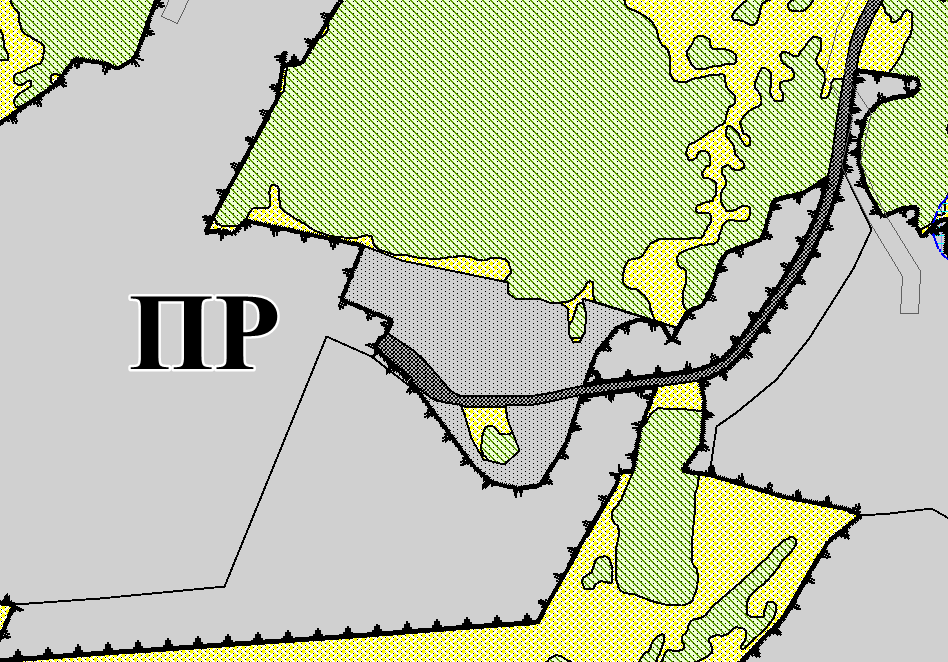 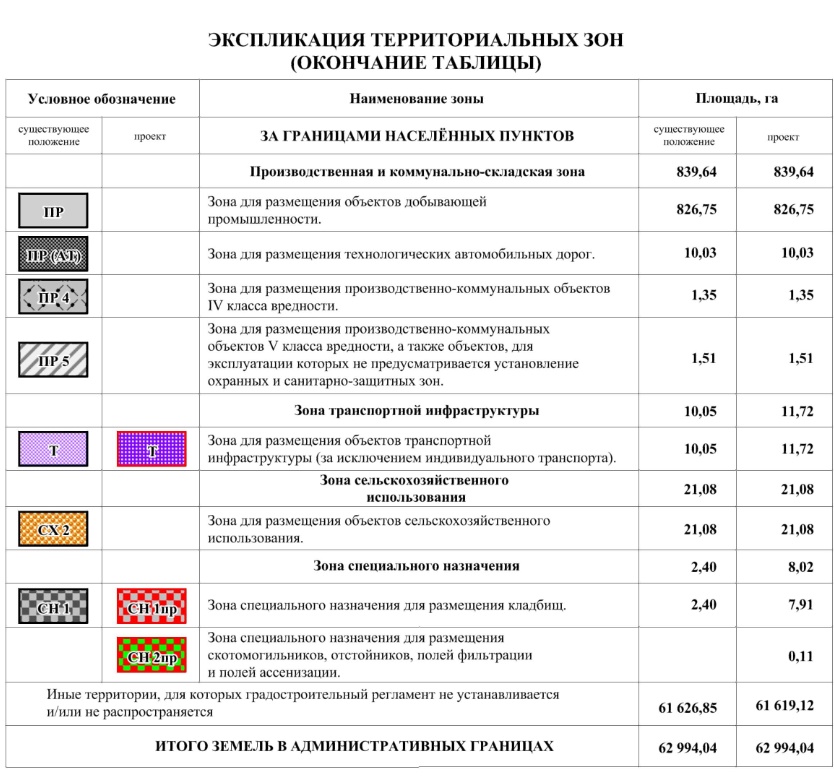 Приложение №2к решению Совета народных депутатов Крапивинского муниципального округаот _____________ № ____Выкопировка генерального плана (функциональное зонирование) Тарадановского сельского поселения 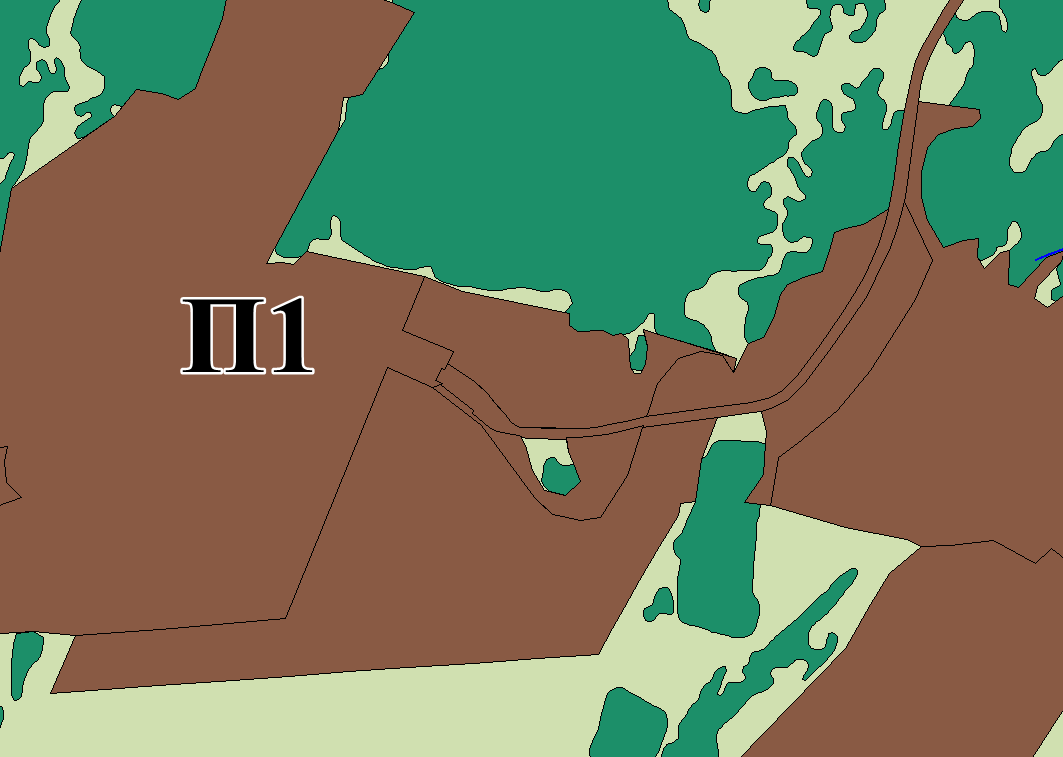 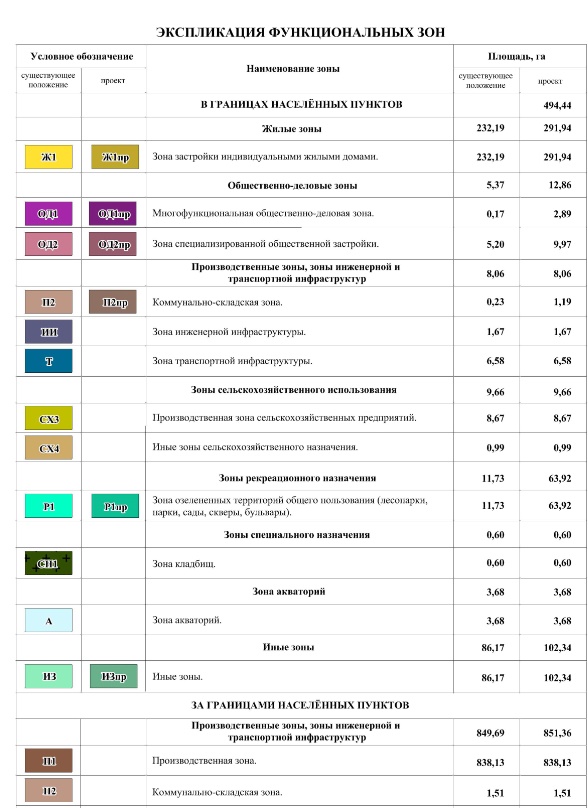 Приложение №3к решению Совета народных депутатов Крапивинского муниципального округаот _____________ № ____Выкопировка схем территориального планирования Тарадановского сельского поселения 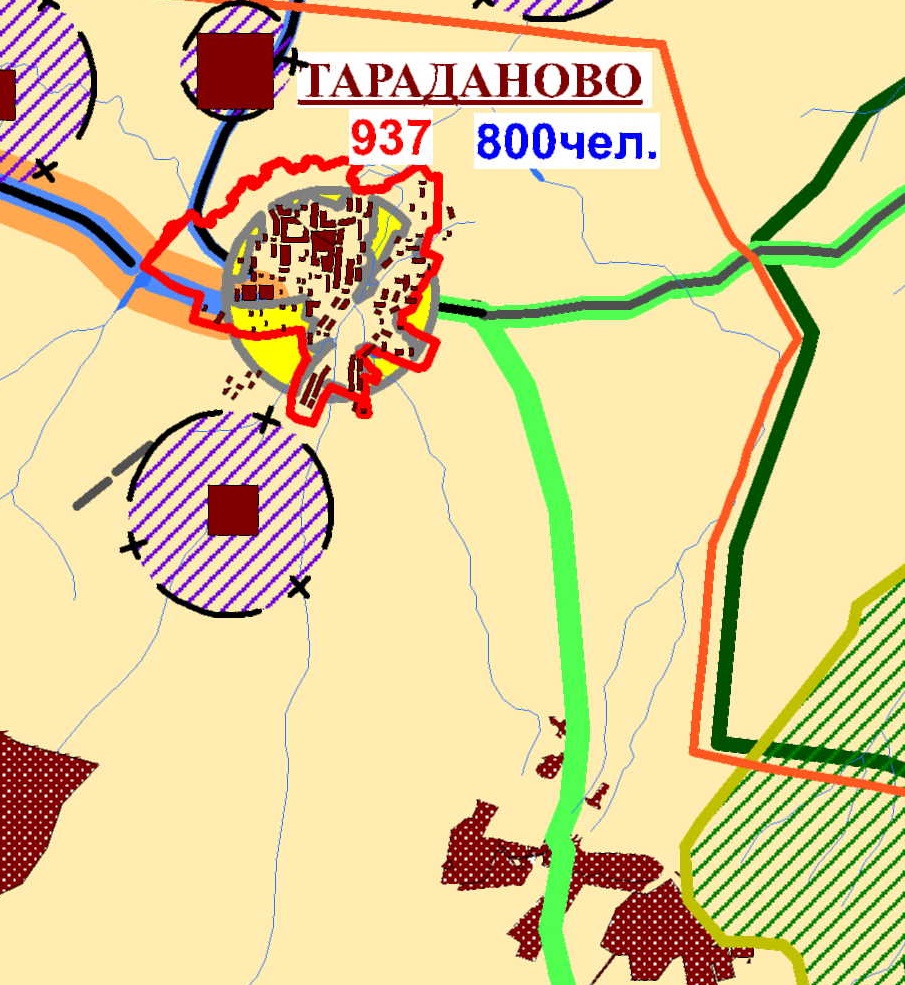 Схема размещения объектов промышленного и сельскохозяйственного производства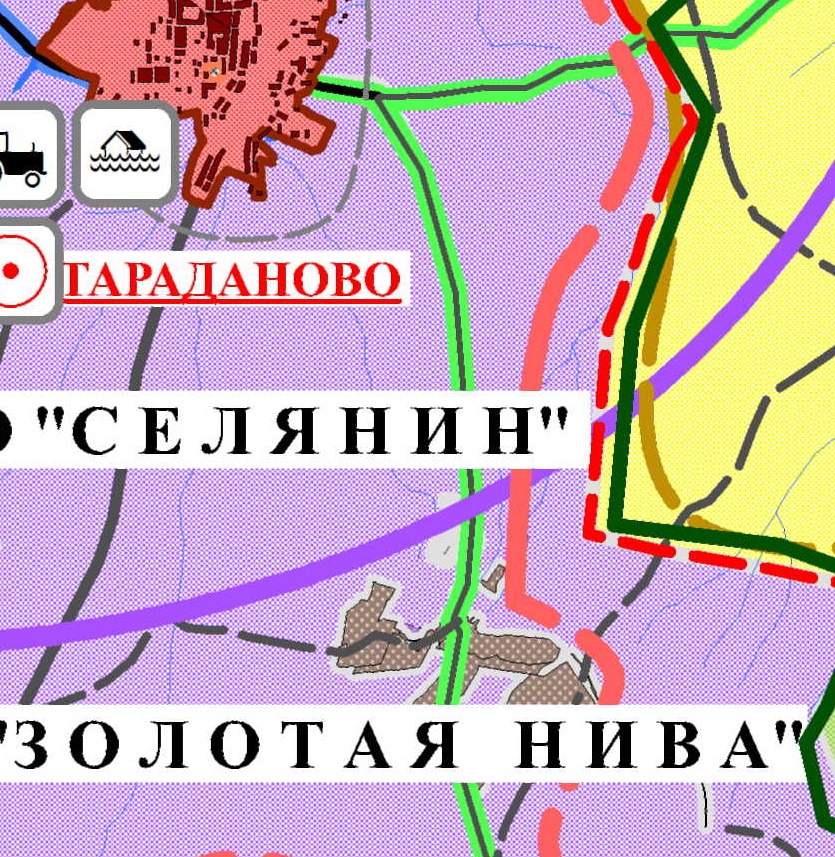 Схема распределения земель по категориям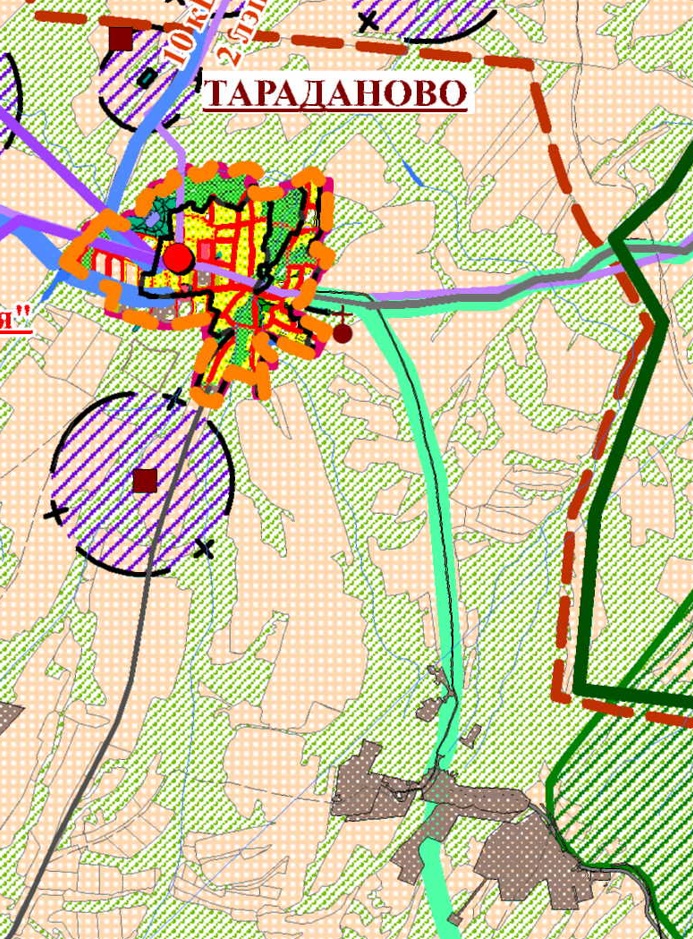 ЭКСПЛИКАЦИЯ СХЕМ ТЕРРИТОРИАЛЬНОГО ПЛАНИРОВАНИЯ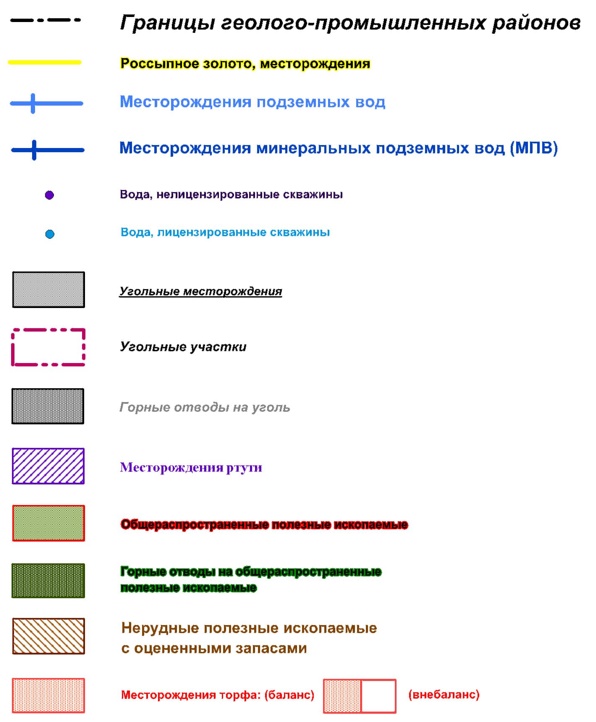 